   Parafia pw. Matki Bożej Nieustającej Pomocy w Szydłowie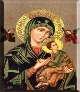              NR KONTA :  09 1240 3695 1111 0010 2892 46 33                        Tel. 6074422742 NIEDZIELA ZWYKŁA 17.01.20211. Dzisiaj obchodzimy Dzień Judaizmu w Kościele katolickim w Polsce2.Od jutra Tydzień Powszechnej Modlitwy o Jedność Chrześcijan3.Msze w tygodniu: środa ,czwartek i piątek o 18:00 ,sobota o 17:00   Środa : +Władysława Węgrzynowicz 1 r. śmierci   Czwartek –wolna   Piątek : w intencji Ks. Proboszcza z okazji imienin   Sobota : + Dawid Podkowa + Kazimiera Podkowa +Krystyna Dominiak   Niedziela : +Edward Ulijasz w 2 r. śmierci4.W czwartek Dzień Babci. Pamiętajmy o życzeniach i modlitwie 5. W sprawach kancelarii proszę umawiać się telefonicznie6. KOLĘDA : w domach odwiedzę  te rodziny, które wyrażą taką wolę  telefonicznie    lub sms podając swoje dane kontaktowe.    Zapisy pod numerem tel.607442274    Dziękuje również za ofiary składane i wpłaty jako ofiara „kolędowa „  jako wsparcie    parafii 7. Wszystkim życzę zdrowia i błogosławieństwa Bożego na cały tydzień                                                                                                              Ks. Proboszcz